.Intro: 16 counts. Start on the lyrics.S1: STEP FWD, ½ TURN R, COASTERSTEP, SHUFFLE L, SHUFFLE RS2: CROSS, SIDE, BEHIND & HEEL & CROSS, ¼ TURN R, CHASSE ¼ TURN RS3: CROSS ROCK, RECOVER, SHUFFLE 3/8 TURN L, FULL TURN, SHUFFLES4: ROCK, RECOVER, SHUFFLE ½ TURN L, SIDE ROCK (SQUARE UP),  RECOVER, CROSS, SIDES5: SAILORSTEP, TOUCH BACK, UNWIND ½ TURN L, PIVOT ½ TURN L, KICKBALL STEP***Restart in wall 2S6: JAZZBOX CROSS ¼ TURN R, SIDE ROCK, RECOVER & SIDE ROCK, RECOVERS7: CROSS, ¼ TURN L, ROCK BACK, RECOVER, ½ TURN R, ¼ TURN R, SAMBAS8: CROSS, HOLD & SIDE, BEHIND, ¼ TURN L, PIVOT ½ L TURN L, PIVOT ¼ TURN LRestart: in the 2nd wall you have to dance till count 40 (count 8 from section 5) and restart the dance from the beginning (9:00)Tag: after wall 3 (6:00) & 5 (12:00) add following stepsCROSS, SIDE, BEHIND, SWEEP, BEHIND, SIDE, CROSS, TOUCHLast Update - 27th March 2016NOTE: If demo blocked on YouTube try this link :-> https://vimeo.com/160963430The Night We Met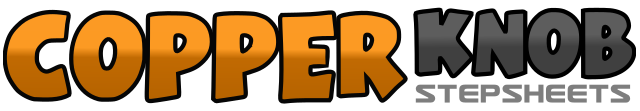 .......Count:64Wall:4Level:Intermediate.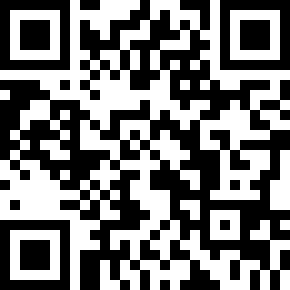 Choreographer:Jef Camps (BEL) & Daisy Simons (BEL) - March 2016Jef Camps (BEL) & Daisy Simons (BEL) - March 2016Jef Camps (BEL) & Daisy Simons (BEL) - March 2016Jef Camps (BEL) & Daisy Simons (BEL) - March 2016Jef Camps (BEL) & Daisy Simons (BEL) - March 2016.Music:"The Night We Met" by HomeTown"The Night We Met" by HomeTown"The Night We Met" by HomeTown"The Night We Met" by HomeTown"The Night We Met" by HomeTown........1RF	step forward2½ turn right, LF step back (6)3RF	step back&LF	close next to RF4RF	step forward5LF	step diag. L-forward&RF	close6LF	step forward7RF	step diag. R-forward&LF	close8RF	step forward1LF	cross over RF2RF	step side3LF	cross behind RF&RF	step side4LF	touch heel diag. L-forward&LF	close5RF	cross over LF6¼ turn right, LF step back  (9)7¼ turn right, RF step side  (12)&LF	close next to RF8RF	step side1LF	cross over RF2RF	recover33/8 turn left, LF step forward&RF	close4LF	step forward (7:30)5½ turn left, RF step back6½ turn left, LF step forward7RF	step forward&LF	close8RF	step forward  (7:30)1LF	rock forward (7:30)2RF	recover3½ turn linksom, LF step forward&RF	close4LF 	step forward (1:30)51/8 turn left, RF rock side (12)6LF	recover7RF	cross over LF8LF	step side1RF	cross behind LF&LF	step side2RF	step side3LF	touch back4½ turn left, weight on LF (6)5RF	step forward6½ turn left  (12)7RF	kick forward&RF	close next to LF8LF	step forward1RF	cross over LF2LF	step back3¼ turn right, RF step side  (3)4LF	cross over RF5RF	rock side6LF	recover&RF	close next to LF7LF	rock side8RF	recover1LF	cross over RF2¼ turn left, RF step back  (12)3LF	rock back4RF	recover5½ turn right, LF step back  (6)6¼ turn right, RF step side  (9)7LF	cross RF&RF	rock side8LF	recover1RF	cross over LF2Hold&LF	step side3RF	cross behind LF4¼ turn left, LF step forward  (6)5RF	step forward6½ turn left  (3)7RF	step forward8¼ turn left  (9)1RF	cross over LF2LF	step side3RF	cross behind LF4LF	sweep back5LF	cross behind RF6RF	step side7LF	cross over RF8RF	touch side